                           Requisition No._______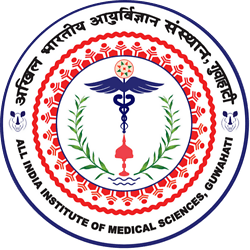  Date_______________Time_________     				                             अखिल भारतीय आयुर्विज्ञान संस्थान (एम्स), गुवाहाटीAll India Institute of Medical Sciences, Guwahati                 Changsari, Assam PIN – 781101Vehicle Requisition Form	Certified that the officer using the vehicle will not draw any TA etc. from the AIIMS Guwahati or any other agency for performing the duty for which the vehicle is requisitioned. It is also certified that the journey is fully official for which vehicle has been requisitioned. Mobile Phone No.:		          				   Signature of the Faculty/OfficerEmail:                 					            Requisitioning the Vehicle with Seal	Office Phone No. (if any):-_________________________ 	                Recommended by (Signature of Competent Authority with seal)                                                                                                                                               Approved by                                                                                                                                                  Executive Director, AIIMS Guwahati1Name & Designation of Requisitioning Officer2Whether vehicle will be used by the Requisitioning  Officer or by some other person (give details)3Total Number of persons with designation thatwill travel in the vehicle4Date & Time4Pick up Point/Location5Time at which the vehicle  will be released6Place of visit7Purpose of visit in detail8Details of Permission letter (if any)(Please attach a copy if available)